MondayTuesdayWednesdayThursdayFriday2.  Bank Holiday.  Nursery is closed today. 3.  New Year Party!  Come dressed in party clothes. 4.  National Spaghetti Day.  We will be exploring different coloured spaghetti. 5.  National Bird Day.  Let’s paint our own birds. 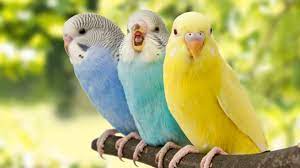 9.  Bubble Bath Day.  Let’s bath the babies with the bath bombs. 10.  National Chocolate Day.  Let’s make chocolate treats for our parents. 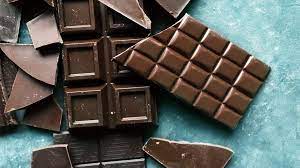 12.  National Tea Day.  Come and join us at our stay and play!3.30 - 4.15pm. 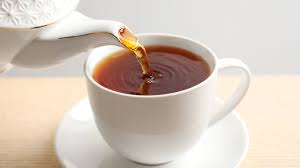 16.  Don’t forget to vote for your GEM nominations. 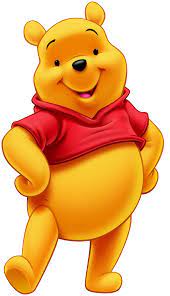 18.  Winnie the Pooh Day.  Come to nursery dressed as Winnie the Pooh.  19.  Pre-School will be looking after the babies today. 20.  Toddlers will be looking after the babies today. 23.  Pie Day.  Let’s create our own fruity pie. 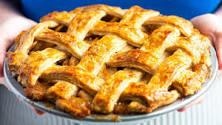 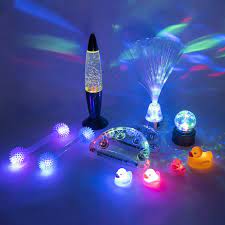 26.  Today we will be creating our own sensory show using lights. 27.  Please complete any Home Observations and give them to your child’s Key Person.  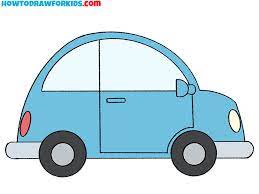 31.  Car wash Day.  Let’s wash our own cars and bikes. 